DZIECI MŁODSZE - (U12)  /07-08/  Diewcz.. Skocznia C godz-10,00XXIII Festiwal Skoku o Tyczce im. Walentego Wejmana    P R O T O K Ó Ł   S K O K U         21.04.2018	    HALA L.A GCS                         ( Nazwa zawodów) 	                        	 - O  TYCZCE	  ( Data)		 ( StadionFestiwal Skoku o Tyczce dofinansowuje miasto GdyniaLpNumer ZawodnikaNazwisko i ImięRocznikPrzynależność( klub)Przynależność( klub)WYSOKOŚĆWYSOKOŚĆWYSOKOŚĆWYSOKOŚĆWYSOKOŚĆWYSOKOŚĆWYSOKOŚĆWYSOKOŚĆWYSOKOŚĆWYSOKOŚĆWYSOKOŚĆWYSOKOŚĆWYSOKOŚĆWYSOKOŚĆWYSOKOŚĆWYSOKOŚĆWYSOKOŚĆWYSOKOŚĆWYSOKOŚĆWYSOKOŚĆWYSOKOŚĆWYSOKOŚĆWYSOKOŚĆWYSOKOŚĆWYSOKOŚĆWYSOKOŚĆWYSOKOŚĆWYSOKOŚĆWYSOKOŚĆWYSOKOŚĆWYSOKOŚĆWYSOKOŚĆWYSOKOŚĆWYSOKOŚĆWYSOKOŚĆWYSOKOŚĆWYSOKOŚĆWynikWynikMiejsceMiejscePunktyLpNumer ZawodnikaNazwisko i ImięRocznikPrzynależność( klub)Przynależność( klub)WynikWynikMiejsceMiejscePunkty1Grożyńska Pola07Flota GdyniaFlota Gdynia2Kądzielewska Julia07Flota GdyniaFlota Gdynia3Hudzik Natasza07Flota GdyniaFlota Gdynia4Gierasimiuk  Helena07Flota GdyniaFlota Gdynia5Szczepaniak Maja08Zawisza B-szczZawisza B-szcz6Iwen Helena08KL GdyniaKL Gdynia7Pokrywka Karolina09KL GdyniaKL Gdynia8Iwoła Klara08KL GdyniaKL Gdynia9Olender Lena08KL GdyniaKL Gdynia10Połchowska Maja08KL GdyniaKL Gdynia11Sarawi Natalia08KL GdyniaKL Gdynia12Torlińska Julia08KL GdyniaKL Gdynia13Marzec Matea08KL GdyniaKL Gdynia14Horczak Izabela07KL GdyniaKL Gdynia15Węgrzyńska Natalia07KL GdyniaKL Gdynia16Wesołowska Nicola07KL GdyniaKL Gdynia17Czoska Katarzyna07 KL GdyniaKL Gdynia18Zawadzińska Karolina07KL GdyniaKL Gdynia19Pawlec Natalia07KL GdyniaKL GdyniaUwagi:Uwagi:Uwagi:Uwagi:Uwagi:Notujący wynikiNotujący wynikiNotujący wynikiNotujący wynikiNotujący wynikiNotujący wynikiNotujący wynikiGodz. rozpocz.Godz. rozpocz.Godz. rozpocz.Godz. rozpocz.Godz. rozpocz.Godz. rozpocz.Godz. rozpocz.Godz. rozpocz.Godz. rozpocz.Godz. rozpocz.Uwagi:Uwagi:Uwagi:Uwagi:Uwagi:Sędzia głównySędzia głównySędzia głównySędzia głównySędzia głównySędzia głównySędzia głównyGodz. zakończ.Godz. zakończ.Godz. zakończ.Godz. zakończ.Godz. zakończ.Godz. zakończ.Godz. zakończ.Godz. zakończ.Godz. zakończ.Godz. zakończ.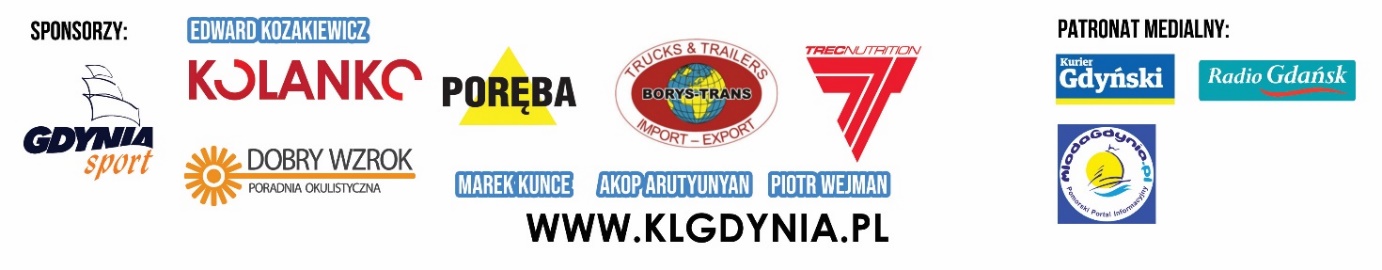 